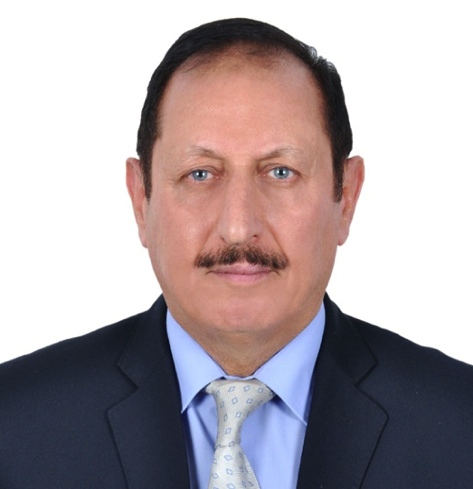 Professor Salwan K.J. Al-Ani, FInstPMember, Asia-Pacific Association of Scientific Researchhttp://www.apacsci.com/ Member of ARID International Scientific platform for Arabic-speaking scientists, experts and researchershttp://arid.my/0001-1999 Editor-in-Chief, ARID International Journal for Science and Technology, from 2017 :http://arid.my/j/aijst  https://portal.arid.my/ar-LY/Journals/Home/AIJST WORK EXPERIECE Radiation Expert (Ph.D.) – Doha- State of Qatar. 2009- presentProfessor of Physics, San’aa University, Yemen, 2007-2009Professor of Physics, Hadhramout University for Science and Technology, Yemen, 2003- 2007Professor of Physics, Al-Mustanseriya University-  Baghdad- IRAQ, 2002-2003Professor of Physics, Baghdad University – Iraq, 1994-2002.Email:salwan_kamal@yahoo.com profdrsalwanalani@gmail.com Profile/ SummaryEarned a Ph.D. degree in Physics from Brunel University U.K in 1984, a Master’s degree (M. Phil) in Theoretical Physics from Surrey University U.K in 1981 and a B.Sc. in Physics from Baghdad University Iraq in 1977. Dr. Salwan was promoted to Professorship  of Physics at Baghdad University in 1994. During his career, he has established many departments, research units and laboratories, and initiated postgraduate programs in Iraq that have contributed to the development of research and graduate/post graduate  studies in accordance to the international academic standards. He has been honored with several prizes, certificates and medals for his novel ideas and original contributions in science and technology. In 1993, he was awarded the Shoman Prize for Young Arab Scientists in Physics and Geology (Jordan). In 1998, he was elected to the highest academic rank as an Iraqi scientist (Physics), group (A) according to Scientists Welfare Law, No. (1) 1993 and it's instructions in No. (10) 1998 (Iraq). Professor Salwan holds several patents in the field of non-crystalline and amorphous materials, some of which have been utilized in industrial, medical and electronic devices. He supervised more than 55 Ph.D. and M.Sc. theses in physics. He has published more than 200 scientific archival and conference papers in international refereed journals and published several books in the field of physics.Professor Salwan has delivered  many topics in physics for undergraduates and graduates levels. Besides, he  has held several senior academic positions, such as ; a  Head of Physics Department, the College of Science for Women, Baghdad University (1991-1998) and the College of Education, Ibn Al-Haytham, Baghdad University (1989-1990). Academic QualificationsACADEMIC APPOINTMENTSRadiation Expert, Qatar, 2009- currentProfessor of Physics, Dept. of Physics Khawlan, Faculty of Education, Arts &Science, Sana'a University, Sana'a, Yemen (2008-2009)Professor of Physics, Dept. of Physics, Faculty of Science, Sana'a University, Sana'a, Yemen (2007-2008)Professor of Physics, College of Education, Seyoun, Hadhramout University for Science and Technology, Yemen (2003- 2007)Professor of Physics, College of Science, Al-Mustanseriya University, Baghdad (2002 –2003)Professor of Physics, Baghdad University, from February 1994Associate Professor, Dept. of Physics, College of Science, Baghdad University (1989- 1994)Assistant Professor, Dept. of Physics, College of Science, Baghdad University (1987-1989)Assistant Professor, Dept. of Physics, College of Science for Women, Baghdad University (1985-1987)Contributions at Scientific EventsAdministration and Academic ResponsibilitiesHONORS AND AWARDS- Dr. Salwan was mentioned in Wikipedia on the list of deans ( No. 20 ) of the College of Science - University of Baghdad which is founded in 1949, College of Science – University of Baghdad – Wikipedia- Listed in the “Encyclopedia dictionary of Arabic Scholars, Experts and Scientist”, Arabic, ISBN : 9781794751279, Category Biographies &Memoirs, LULU Publication,https://www.lulu.com/shop, USA, (738 ) pages ,Dr.Saif Al-Sewaidi. 11/19/2019- Received commemorative medal and a Certificate of Creation for his invaluable services to the societies of Hadhramout and Yemen,  Ibn Obaidellah Center for Heritage and Society Service in Seyoun, Yemen, April, 2006.- His Activate innovative projects have been acknowledged  that  led to alternative materials and equipment for the higher education in Iraqi universities due to the scientific embargo imposed on Iraq during the period 1990-2003.- Received medals and awards from the Ministry of Higher Education and Scientific Research in Iraq on the "Science Day" January 17th , 1992-2002 for different scientific and technological research work .- Elected first distinguished professor at the College of Education for Women, Baghdad University for the academic year 1996-1997.- Listed in the Encyclopedia of Iraqi Scientists and Figures in the 20th Century. (1992). Baghdad-Iraq: Hameed Al-Mattbaí.- Introducing (or innovating) the Gold Medal Prize for the first graduate in the Physics Dept. College of Education for women since the academic year 1991-1992.- Appreciation letter from the Presidency Office - Republic of Iraq to participate in the competition of writing scientific books on (Laser Principles and Its Applications) for secondary school students in Iraq,1985.PRIZES 1993, The (Shoman Prize) for Young Arab Scientists for Physics and Geology” for Arab Scientists in 22 countries (Jordan), Age under 40.2001, The Medal of Science in accordance with the Law on the Welfare of Scholars No. 1 of 1993, and its instructions in No. (10) 1998 (Iraq).2001, The Flag badge in accordance with the Law on the Welfare of Scientists No. 1 of 1993, and its instructions in No. (10) 1998 (Iraq).1996-1997, The first distinguished professor at the College of Education for Women, Baghdad University – Iraq. 2001, President Prize, “Hadiet Youm Al-Leqa’a”, Category A, a prize dedicated to the best ideas and applied scientific projects that could be alternatives to the infrastructure and contribute to the development of Iraq.2002, The Iraqi Environment Award - Republic of Iraq.MEMBERSHIPSFellow of Institute of Physics, January 2022Member,Asia-Pacific Association of Scientific Research, 2022- Member of ARID International Scientific platform for Arabic-speaking scientists, experts and researchers, 2016- Member of the Iraqi Forum for Intellectuals & Academics, 2014-2017.Chairman of the Iraqi Ceramic Society since Oct. 2001Member of the (World Renewable Energy Network) since 2000Member of the Iraqi Polymer Society since 1994Member of the Optical Society of America since 1993Member of the Institute of Physics and Chartered Physicist since 1987Member of the American Vacuum Society since 1985Member of the Iraqi Society for Physics and Mathematics since 1985Fellow, IEF (International Energy Foundation) - 1998Site 8, Box 64 - RR #1 Okotoks, Alberta, Canada T1S 1A1. fellows@ief-energy.org- Member in the Research Gate https://www.researchgate.net/profile/Salwan-Al-Ani-2- Member in the Academia.edu- Member in the LinkedIn platformhttps://www.linkedin.com/in/salwan-al-ani-a5236644/detail/contact-info/- Member in the ORCID platformhttps://orcid.org/0000-0002-2962-8112- Member in the ARID Scientific Platformhttp://arid.my/0001-1999- Google scholarhttps://scholar.google.com/citations?hl=en&user=x-rYbpQAAAAJhttps://scholar.google.com/citations?user=so8X_kwAAAAJ&hl=en- Facebookhttps://www.facebook.com/salwanabbood/INTERNATIONAL ACTIVITIES AND ACHIEVEMENTS 1. Throughout my work in Qatar (2009-2022) I have been engaged in international scientific activities in collaboration with Qatar University, Georgetown University- Qatar, Universities in Qatar, Qatar Foundation for Education, Science and Community Development (QF) & International organizations such as OPCW, IAEA, CTBTO in :  i.  Chairing many scientific sessions in / and organizing different national training programs, practical exercises, international conferences, regional and Asian meetings, seminars and forums.ii. Presenting many  lectures to university & high school students and the cadres of different ministries in Qatar, on the conventional and renewable energy sources, the physical and biological principles of ionizing radiation, chemical materials as well as their precursors in industry and their dual-uses, and the peaceful programs  of nuclear energy.iii. My skills and knowledge have professionally delivered to members of the research projects, research schools, visiting professors, the scientific community, academic centers, journal editorial boards, scientific advisory committees, and postgraduate students. 2. An Appreciation letter from the president of the Gulf university – Bahrain Kingdom for the participation and for being an active member of the scientific committee in the 1st IDE International Conference on 'Engineering and Technology for Sustainable Architectural and Interior Design Environments' (ETSAIDE 2022), held on (virtually) June 6 & 7, 2022, “Your role as a 'Reviewer' in the ETSAIDE indicates your hard work and support to contribute towards building up smart and sustainable academic environment that supports creativity and continued excellence”.3. Al-Sheraa Al-Arabi Magazin - Germany has published in its 83rd issue of January 2022 a summary of my scientific biography and personal blog to be the topic of the issue to talk about my experience in scientific research. The magazine has also published the content of my public lecture, which was presented at the 8th international scientific forum of Arid International Platform on 18th June 2021, entitled (Global Research Trends During the Corona Pandemic (Covid- 19). 4. Invited speaker in different conferences to deliver specialized lectures , 1993-20225. A Volunteer scientific work in as part of the scientist mission to other researchers and the society:ARID International Scientific platform for Arabic-speaking scientists, experts and researchers, is a voluntary scientific platform which is established in 2016 at the University of Malaya - Malaysia and registered in Britain with the number (13467806). This platform currently includes more than 92,000 researchers from all countries of the world, including 2,000 researchers from Europe: http://portal.arid.my  http://arid.my 6. Serving as Editor- in - Chief of ARID International Journal for Science and Technology, and a member of Editorial Board, International Journal of Nanoelectronics and Materials, http://ijneam.unimap.edu.my  7.  One of the participants in preparing a book of 500 pages about the biography of ARID platform 2016-2021
دليل منصة أريد التعريفي 2022https://arid.my/files/Dalil2022.pdf
https://portal.arid.my/Books/seratmanasa.pdfhttp://go.arid.my/5
8. Fulfilling my mission in publishing researches in solid state physics and doing other scientific activities depending on my available capabilities and outside my country without any support from international scientific .9. Awarded “Abdul Hameed Shoman Prize” in 1993 which is an international award dedicated to Arab researchers and scientists from 22 Arab countries compete for it. 10. Recorded lectures on the YouTube:http://www.youtube.com/playlist?list=PLKbmXBFZfLfniuRZCMLy5s9LIgPDyKono In conclusion, my ambitions are to cooperate and interact with distinguished scholars that increase my scientific reputation and provide opportunities for more research contribution to serve the scientists around the world.EXTERNAL ACTIVITIES- External Examiner, M.Sc. Candidates Theses, University of Aden, Aden, Yemen, 2-16 May (1999)- Visiting Professor, The Center for Theoretical and Applied Physics, Yarmouk University, Irbid, Jordan, from 1-20 July 1995- Visiting Professor, Physics Dept. Faculty of Science, Yarmouk University, Irbid, Jordan, July - August 1994CONSULTANCIESReviewer to “Tricks of the light and its practical uses” by Allen, Judy, London: Piccadilly Press (1985)Adviser for Applied Projects at the Ministries of Industry, Health, Education and Higher Education and Scientific Research, Baghdad, Iraq (1990-2003).Chairman, the scientific consultation office of the College of Science, Baghdad University (February 1998 - November 2000).Member of the International Advisory Committee of the Joint International Conference on Nanosciences, Engineering and Management, 19-21/08/2013, Penang - Malaysia.Member of the International Advisory Committee of 3rd International Conference in Africa and Asia on “Welding and Failure Analysis of Engineering Materials” –  (WAFA-Egypt 2015) organized by CMRDI, Egypt and JWRI Japan, 2-5 November, 2015. Luxor, EgyptMember of the Preparatory Committee and the Advisory Committee for the Conference on Advanced Nanotechnology in Engineering and Medical Sciences, 21-22/11/2017, Langkawi,  Malaysia.Member of the Advisory Committee for the "Arab Impact Factor", 2017 - RESEARCH TEAMSMember , research team in Bahsra University – Iraq to work on Photocatalyst and Photoelectrochemical cell performance of nanocrystalline thin films,2022-Chairing a research team in ARID Scientific Platform on the “Global Research Trends During the Corona Pandemic (Covid- 19), 2020-2022.Leader of Research teams on biomedical glass and ceramics, solar cells, photodetectors of solid materials & the application of radiation physics (1990-2003).Head of a scientific team to examine the equipment of the largest astronomical observatory in the Middle East located at the top of Mount Korek in the city of Erbil - Iraq which stored on the campus of the College of Science - University of Baghdad , in collaboration with Italian team headed by Prof. Massimi Cappacioli (president of the Italian and European Astronomical Center and Director of the Astronomical Center in Naples) “Capodemonti observatory de Napoli” and professors from the University of Rome, Naples, Bologna and the Astronomical Observatory in Rome, 5-15April 1999.Leader, Research Group on thin solid films at the Electronic and Computer Center - Scientific Research Council, Baghdad, Iraq (1985-1989).PATENTS-Iraqi patent, No. 2638, (1997)International classification CO3 C14/0021/00Iraqi classification 23C.O.S.Q.C. - Iraq -Iraqi patent, No. 2709, (1998)International classification B05 D1/02CO1 G11/00Iraqi classification 2C.O.S.Q.C. - Iraq-Iraqi patent, No. 2729, (1998)International classification CO3 C3/32CO3 C3/12Iraqi classification 3C.O.S.Q.C. - Iraq-Iraqi patent, No. 3077, (2001)International classification CO3 C4/10Iraqi classification 23C.O.S.Q.C. - Iraq-Iraqi patent, No. 3306, (2010)International classification (H 01 S3/02)Iraqi classification 23C.O.S.Q.C. - IraqPUBLICATIONSScientific Publications Published more than 200 scientific papers in learned international journals and refereed conferences.BooksFiber Optics Communications. (1985). Baghdad, Iraq: Ministry of Defense.Principles and Application of Lasers. (1985). High School Level lecture course. (Arabic).Principles of Electro-optics, (1991). University level lecture course, (Arabic),  Dar Al-Hikma for printing and publishing, University of Baghdad, Ministry of Higher Education and Scientific Research. Baghdad – Iraq.https://portal.arid.my/ar-LY/Publications/Details/43824Dictionary of abbreviations in Physics & Its Electronic Applications. (2007). English-Arabic,1st Edition. Sana’a, Yemen: Obadi Studies and Publishing Centre.Dictionary of abbreviations in Physics & Its Electronic Applications. (2009). English-Arabic, 2nd Edition. Sana’a, Yemen: Obadi Studies and Publishing Centre. https://portal.arid.my/ar-LY/Publications/Details/43813Fundamentals of Quantum Mechanics and Its Applications. (2007). College of Education, Seyoun, Hadhramout University for Science and Technology, Yemen , Printed in Al Anwar Center, Seyoun – Hadhramout- Yemen  https://portal.arid.my/ar-LY/Publications/Details/43826Co-authoring the following books in 2021, published by Arid scientific platform:i- (Scientific investment to serve scientific societies)Presenting a study on : Global scientific investment opportunities in refereed journals and research centersii- (Refereed scientific journals, their classification and the impact factor)Presenting a study on: international standards for the classification of scientific journals3- Book (Scientific Immigration: Lessons and   consequences)Presenting a study on : Scientific migrationBookletsA Guide Book for Theses at the College of Science, Baghdad University for the Period 1979-1999.A Guide Book to Published books at the College of Science, University of Baghdad for the Period 1949-2000.A Guide Book for The College of Science, Baghdad University for the Period 1993-2000.Patents Guide for the College of Science, Baghdad University for the Period 1970-2000.A Guide Book to Continuous Education Program at the Faculty of Education-Seyoun. (2004). Hadhramout, Yemen: Hadhramout University for Science and Technology.A Guide Book to Faculty of Education, Seyoun 1st Edition, (2004) .Hadhramout, Yemen: Hadhramout University for Science and Technology.A Guide Book to Faculty of Education, Seyoun 2nd Edition. (2005). Hadhramout, Yemen: Hadhramout University for Science and Technology.Research Books- Editor, “Proceedings of the Conference on the Effects of the Use of Depleted Uranium Weaponry on Human and Environment in Iraq “March 26-27 (2002) Ministry of Higher Education and Scientific Research , Baghdad, Iraq.- Editor , “Selected Research Works on the Effects of DU on Man and Environment in Iraq”,: Ministry of Higher Education and Scientific Research, Baghdad, Iraq (2002). - Co-author, “A Wide Infrared Tuning Range of the Bulk CdSe Doped with Cu Photodetector”, (Chapter 9) in “Theory and Applications of Physical Science”, Volume 4,May 12, 2020Print ISBN: 978-93-89816-52-5, eBook ISBN: 978-93-89816-53-2DOI: https://doi.org/10.9734/bpi/taps/v4 http://www.bookpi.org/bookstore/product/theory-and-applications-of-physical-science-vol-4/ - Editor, “Global Research Trends During the Corona Pandemic (Covid- 19)", Printed by ARID Scientific Platform (2022).Simplified Scientific ArticlesPublished more than 200 simplified scientific articles in Iraqi magazines and newspapers.TRAINING COURSESParticipated in the Spring College in Condensed Matter on the Physics of Low-Dimensional Semiconductor Structures International Centre for Theoretical Physics, April 23-June 15 1990, Trieste, Italy FIELDS OF RESEARCHAbsorption of ultrasonic waves in liquids.Biophysics and medical physics.Fabrication of solar cells, photodetectors and other electronic devices of solid materials.High temperature superconductors.Image processing.Kinetic theory of gases and its application in wind tunnels.Laser spectroscopy.Models of optical absorption at the absorption edge in amorphous semiconductors.Optical, electrical, magnetic and structural properties of thin solid films and glassy materials.Physics education.Preparation of new glass systems and study their electronic and medical properties.Theoretical physics.RESEARCH RESPONSIBILITIESFull responsibility of supervising physics research students in Baghdad, Al-Mustansiryia and the Technology Universities, Baghdad, Iraq.Supervision of 20 Ph.D. Theses.Supervision of 36 M.Sc. Theses. CONFERENCES AND WORKSHOPS Attended and delivered many scientific papers in more than 85 local and international conferences and workshops. TEACHING COURSES/B.SC. LEVELElectrical CircuitsElectricity and MagnetismElectromagneticsElectronic CircuitsEnergy SourcesFiber OpticsLaser PhysicsMaterials ScienceMechanicsModern Physics.Optics PrinciplesOptoelectronicsPhysics (1) and (2)Physics for biology and medical studentsPhysics of SoundPlasma PhysicsQuantum MechanicsSolid State Physics Thermodynamics, Kinetic Theory and Statistical ThermodynamicsUniversity PhysicsM.SC. AND PH.D. LEVELSAdvanced materials scienceMaterials Science and its Electroptics ApplicationsOptoelectronicsPhoto detectorsPhysics of Non- Crystalline MaterialsPhysics of Thin Solid Films and Glassy Materials and Their ApplicationsRenewable and Solar EnergySolid state PhysicsSpecial Topics in Solid State PhysicsStatistical Physics COMMUNITY SERVICE- Founder of the postgraduate programs in the department of physics - Faculty of Education for Women, University of Baghdad , 1993-  - Established the Optoelectronics Research Laboratory, Physics Dept., College of Science, Baghdad University, 1999- - Signatory of cultural and scientific cooperation agreements with several Arab and foreign Institutes- Reviewer of the academic promotions for academics. - Reviewer for many refereed international and regional journals. - Served as Panelist at the Programmatic Reviews to Qatar National Research Funds -  Qatar Foundation-Qatar on the: a) 13th cycle of the National Priorities Research Program - Clusters (NPRP-C), held online, 2021.b) The submitted proposals for the National Priorities Research Program- Exceptional Proposals (NPRP-EP), 2015These are funding opportunities for exceptional scientific merit proposals that require extra funds to the NPRP funding up to 5 million dollars.Dr. SALWAN has served as a chairman and a member of examining committees for hundreds of M.Sc. and Ph.D. Theses in Physics and Engineering in Iraq &Yemen (1985-2009).EDITORIAL/EDITORIAL BOARDSFounder & Editor in Chief of - ARID International Journal for Science and Technology,2017- http://arid.my/j/aijst  https://portal.arid.my/ar-LY/Journals/Home/AIJST - Uruk Iraqi Magazine of Intellectuals and Academics, 2016-2017, http://uruk.aoday.com/ - Journal of the Faculty of Education in Seyuon, Hadramout University for Science and Technology, 2006- 2007, Iraqi Journal of Science, February 1998 to November 2000.Member of the Editorial board of  International Journal of Nanoelectronics and Materials (http://ijneam.unimap.edu.my/ ) Journal of the American Arabic Academy of Science and Technology (htttp://www.amarabac.com)Journal of Experimental and Theoretical Nanotechnology Specialized Researches (JETNSR), 2014-2017 Journal of the College of Education for Women, University of Baghdad, 1996-1998.ORGANIZATION SCIENTIFIC CONFERENCES- First Scientific and Educational Conference of the College of Education for women, University of Baghdad, November 1994.- Third International Conference on Polymeric Materials, Baghdad University, November 10-11, 1997.- Second Scientific Conference of the College of Science: The Golden Anniversary, March 22-24, 1999, Baghdad University.- First Iraqi Conference of Glass and Ceramics, June 29-30, 1999.- First Scientific Space and Astronomy Conference of Baghdad University, 10-11 April 2000.- Conference on the Effects of the Use of Depleted Uranium Weaponry on Humans and the Environment in Iraq, March 26-27, 2002, Ministry of Higher Education and Scientific Research, Baghdad, Iraq.- The International Steering Committee of the World Renewable Energy Congress 7, June 29-July 5, 2002, Cologne, Germany.- The International steering committee of The World Renewable Energy Congress 8, August 28-September 3, 2004, Denver, Colorado, United States.- The 1st International Scientific Forum of ARID platform, Langkawi Island - Malaysia, in November 20,2017. - The 2nd international scientific Forum of ARID platform, Istanbul in April 25-28,2018.- The sixth international forum for ARID platform, in April 19,2020.- The Seventh International Scientific Forum for ARID platform, 15-20/11/2020.DegreeSpecialty and Title of the ThesisUniversityYear of Graduation Ph.D.Solid State PhysicsStudies of Optical and RelatedProperties of Amorphous FilmsBrunel, U.K.1984M.Phil.Theoretical PhysicsHeavy Gas Mixtures for Wind TunnelsSurrey, U.K.1981B.Sc.Physics (Hons.) Baghdad, Iraq1977No.Contributions and ActivitiesNumberPlacementPeriod1Publications200Refereed Journals1980-2Patents05International1997-3Theses Supervision56Iraqi Universities1985-20034Scientific Conferences85International & Regional1985-20035Theses Exams200Iraq & Yemen 1987-20036Published Books8Iraq & Yemen & Qatar1985-7The author of the following guide books 6Iraq &  Yemen1985-8Scientific Societies  10International & National1985-20229Editor of research books 3Iraq, Malaysia200210Training and Awareness Workshops 70Qatar, Malaysia 2009-11Simplified Scientific Articles180Iraq, Yemen,Qatar1985-202212Teaching Topics20Iraq & Yemen1985-13Awards and Recognition5Iraq ,Jordan, Yemen,UK1993-202214Scientific Lectures to the Community9Yemen2003-200715Visiting Professor2Jordan1994-199516Head of Physics Department2Iraq1989-199817Dean of a Science & Education Faculties2Iraq & Yemen1998-2000;2003-200718Member of Academic & Research  Platforms6International2009- 202219Letters of Commendation from Scientific Journals15International2003-20Editor-in-chief and Member of Editorial Board10National, Arab and International Journals1990-21Peer Reviewer to International Journals50Refereed Journals2003-22 23       Establishment Undergraduate &Postgraduate LaboratoriesEstablishing a postgraduate programs (M.Sc. &Ph.D.)10  2Iraq & YemenIraq1991-1993-199424Invited lectures 16UK, Yemen, Malaysia , Turkey, Bangaladish  & Qatar2017-25On line Scientific Lectures - ARID scientific platform  10Researchers & Scholars 2019-26Founder, physics department1Yemen2003-27Peer reviewer for the scientific promotion of the university faculty members83To Professor rankTo Associate Professor rank2008-Position InstituteCountry Period DeanFaculty of Education, Seyoun, University of Hadhramout for Science and Technology.Republic of Yemen2003-2007Undersecretary Ministry of Higher Education and Scientific ResearchRepublic of Iraq 2000 -2002DeanCollege of ScienceUniversity of Baghdad - Iraq1998- 2000HeadDepartment of Physics, College of Education for WomenUniversity of Baghdad - Iraq1991 -1998HeadDepartment of Physics, College of Education, Ibn Al-HaythamUniversity of Baghdad - Iraq1989-1990